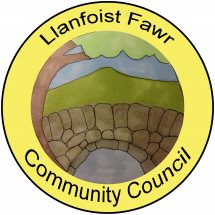 SUMMARY REGISTER OF DECLARATIONS OF INTEREST – 2022/23MEETINGDATEAGENDAITEMCOUNCILLORINTEREST DECLAREDTYPE OF INTEREST07/04/22None declared	20/04/228(vi)Cllr B. RussellPersonalOfficer of Llanellen Village Hall Committee07/06/22None declared22/06/22None declared20/07/22None declared21/09/229(ii)Cllr J. FaragherPersonalFriend of planning applicant19/10/22None declared16/11/22None declared12/01/234Cllr M. PearsonPersonalBusiness relationship with contractor tendering18/01/236(ii)Cllr B. RussellPersonalOfficer of St Helens Church, Llanellen15/02/239(v)9(ii)County Cllr B. CallardCllr H. ThomasPersonalPersonalMember of Mon CC Planning CommitteeNeighbour Consultee15/03/238(ii)Cllr M. PearsonPersonalFriend of planning applicant